Papierowa koszula na Dzień TatyPotrzebne będą:- kolorowy blok rysunkowy- opcjonalnie klej (gdy chcemy zrobić koszulę z krawatem)Wykonanie:Kartkę z bloku składamy jak na zdjęciach:Najpierw do środka: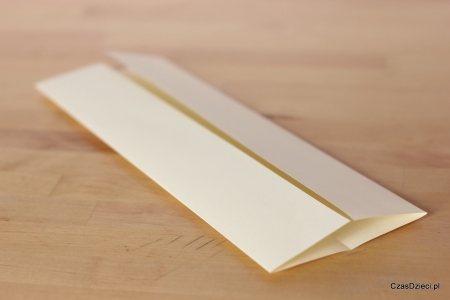 Odginamy do spodu około 1,5 centymetrowy fragment górnego brzegu: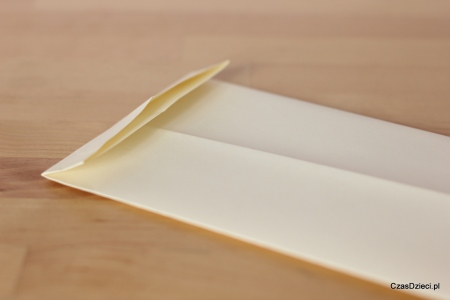 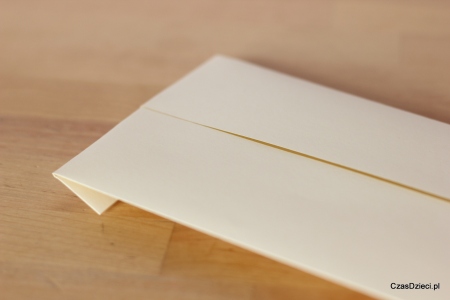 Dwa brzegi odginamy do środka tworząc kołnierzyk: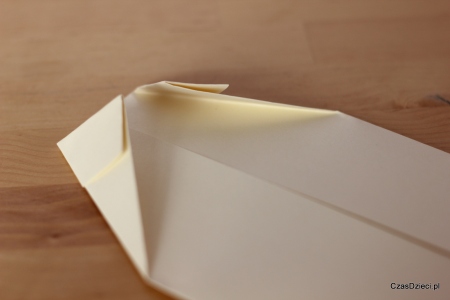 Dwa dolne brzegi odginamy na zewnątrz: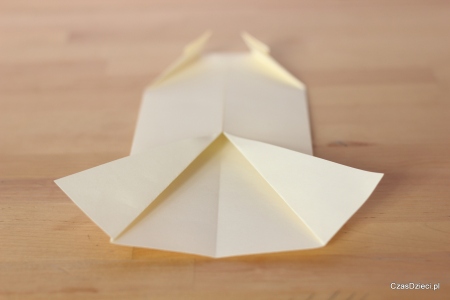 Powstały element składamy na pół: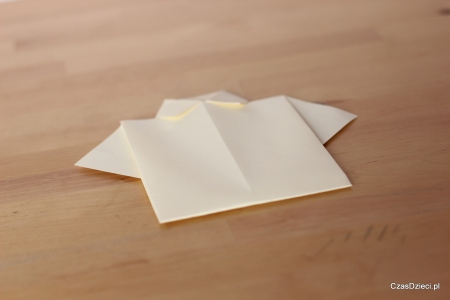 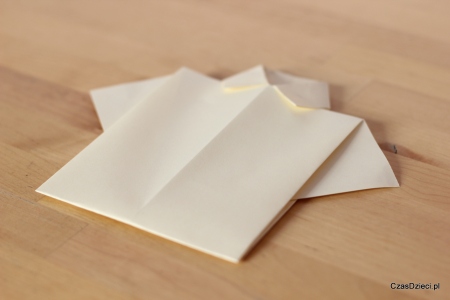 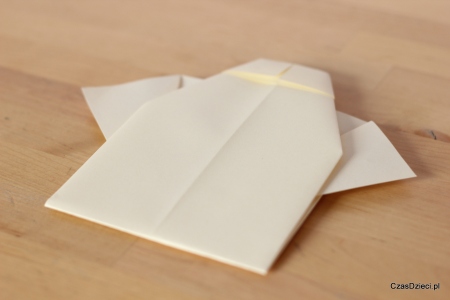 Opcjonalnie możemy do koszuli dokleić krawat.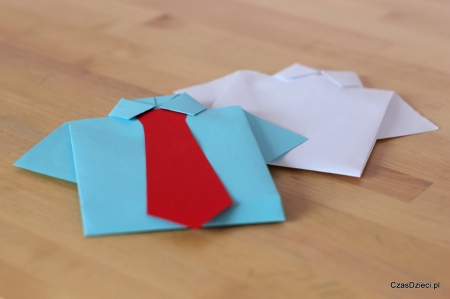 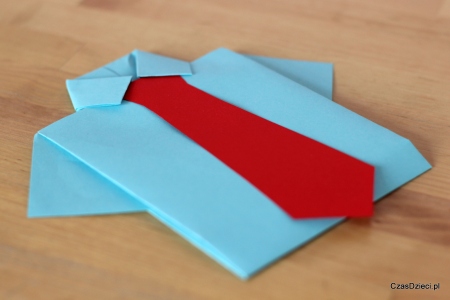 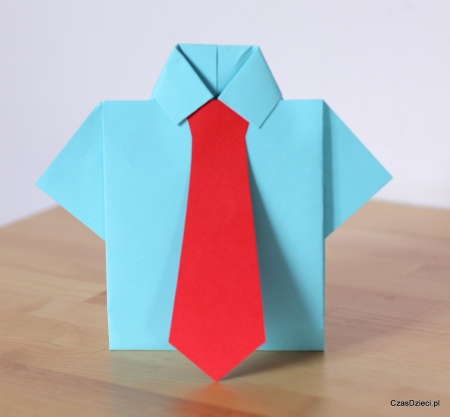 